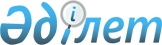 О повышении базовых ставок земельного налога на не используемые земли сельскохозяйственного назначения
					
			Утративший силу
			
			
		
					Решение Акжаикского районного маслихата Западно-Казахстанской области от 19 мая 2020 года № 47-3. Зарегистрировано Департаментом юстиции Западно-Казахстанской области 21 мая 2020 года № 6244. Утратило силу решением Акжаикского районного маслихата Западно-Казахстанской области от 15 апреля 2022 года № 14-8
      Сноска. Утратило силу решением Акжаикского районного маслихата Западно-Казахстанской области от 15.04.2022 № 14-8 (вводится в действие по истечении десяти календарных дней после дня его первого официального опубликования).
      В соответствии с Кодексом Республики Казахстан от 25 декабря 2017 года "О налогах и других обязательных платежах в бюджет" (Налоговый кодекс), Законом Республики Казахстан от 23 января 2001 года "О местном государственном управлении и самоуправлении в Республике Казахстан" Акжаикский районный маслихат РЕШИЛ:
      1. Повысить базовые ставки земельного налога в десять раз на не используемые земли сельскохозяйственного назначения, в соответствии с земельным законодательством Республики Казахстан.
      2. Признать утратившим силу решение Акжаикского районного маслихата от 16 апреля 2018 года № 18-2 "О повышении базовых ставок земельного налога и ставок единого земельного налога на не используемые земли сельскохозяйственного назначения по Акжаикскому району" (зарегистрированное в Реестре государственной регистрации нормативных правовых актов № 5182, опубликованное 27 апреля 2018 года в Эталонном контрольном банке нормативных правовых актов Республики Казахстан).
      3. Руководителю организационного отдела аппарата районного маслихата (М.Тойекешов) обеспечить государственную регистрацию данного решения в органах юстиции.
      4. Настоящее решение вводится в действие со дня первого официального опубликования.
					© 2012. РГП на ПХВ «Институт законодательства и правовой информации Республики Казахстан» Министерства юстиции Республики Казахстан
				
      Председатель сессии

А. Нысанбаева

      Секретарь Акжаикского районного маслихата

С. Сиражев
